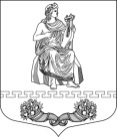 МУНИЦИПАЛЬНЫЙ  СОВЕТ  ВНУТРИГОРОДСКОГО  МУНИЦИПАЛЬНОГО ОБРАЗОВАНИЯ  САНКТ-ПЕТЕРБУРГА  МУНИЦИПАЛЬНОГО  ОКРУГА  ПАРНАС14.11.2013 года                 г. Санкт-Петербург                                 № 8/3Р Е Ш Е Н И Е       Об утверждении Положения «О бюджетном процессе во внутригородском муниципальном образовании Санкт-Петербурга муниципального округа Парнас»В соответствии со ст.9 Бюджетного кодекса РФ от 31.07.1998 г.  № 145-ФЗ,  ст. 52 Федерального закона РФ от 06.10.2003 г. № 131-ФЗ «Об общих принципах организации местного самоуправления в Российской Федерации», Законом Санкт-Петербурга от 23.09.2009 г. № 420-79 «Об организации местного самоуправления в Санкт-Петербурге», Уставом внутригородского муниципального образования Санкт-Петербурга муниципального округа Парнас, муниципальный совет внутригородского муниципального образования Санкт-Петербурга муниципального округа ПарнасРЕШИЛ:1.Утвердить Положение «О бюджетном процессе во внутригородском муниципальном образовании Санкт-Петербурга муниципального округа Парнас» согласно Приложению.2. Решение муниципального совета внутригородского муниципального образования Санкт-Петербурга муниципального округа Парнас от 22.06.2012 г. № 6/4 «Об утверждении Положения «О бюджетном процессе во внутригородском муниципальном образовании Санкт-Петербурга муниципального округа Парнас» признать утратившим силу. 3. Настоящее решение вступает в силу в день его официального опубликования. 4. Контроль исполнения настоящего решения оставляю за собой.Глава муниципального образования                                           А.В.ЧерезовПриложение к решению муниципального советавнутригородского муниципальногообразования Санкт – Петербургамуниципального округа Парнасот   14.11.2013  г. № 8/3 Положение о бюджетном процессе во внутригородском муниципальном образовании  Санкт-Петербурга муниципального округа ПарнасРаздел I. Общие положенияСтатья 1. Правоотношения, регулируемые настоящим ПоложениемНастоящее Положение в соответствии с Конституцией Российской Федерации, Бюджетным кодексом Российской Федерации, Уставом  внутригородского муниципального образования Санкт - Петербурга муниципального округа Парнас (далее – МО МО Парнас) устанавливает основы организации бюджетного процесса в МО МО Парнас и определяет порядок составления и рассмотрения проекта местного бюджета МО МО Парнас, утверждения и исполнения, а также осуществления контроля за его исполнением.Статья 2. Правовые основы осуществления бюджетных правоотношений в МО МО ПарнасБюджетные правоотношения в МО МО Парнас осуществляются в соответствии с бюджетным законодательством Российской Федерации, Санкт- Петербурга, Уставом МО МО Парнас и настоящим Положением.Статья 3. Понятия и термины, применяемые в настоящем ПоложенииВ целях настоящего Положения применяются следующие понятия и термины: бюджет МО МО Парнас - форма образования и расходования денежных средств, предназначенных для финансового обеспечения задач и функций МО МО Парнас;расходные обязательства МО МО Парнас - обусловленные муниципальным правовым актом, договором или соглашением обязанности МО МО Парнас или действующего от его имени бюджетного учреждения предоставить физическому или юридическому лицу, иному публично-правовому образованию, субъекту международного права средства из местного бюджета;публичные обязательства - обусловленные муниципальным нормативным правовым актом расходные обязательства МО МО Парнас перед физическим или юридическим лицом, иным публично-правовым образованием, подлежащие исполнению в установленном соответствующим муниципальным нормативным правовым актом размере или имеющие установленный указанным актом порядок его определения (расчета, индексации);муниципальное задание - документ, устанавливающий требования к составу, качеству и (или) объему, условиям, порядку и результатам оказания муниципальных услуг (выполнения работ);муниципальная гарантия - вид долгового обязательства, в силу которого муниципальное образование (гарант) обязано при наступлении предусмотренного в гарантии события (гарантийного случая) уплатить лицу, в пользу которого предоставлена гарантия (бенефициару), по его письменному требованию определенную в обязательстве денежную сумму за счет средств местного бюджета в соответствии с условиями даваемого гарантом обязательства отвечать за исполнение третьим лицом (принципалом) его обязательств перед бенефициаром;муниципальный долг - обязательство, возникающее из муниципальных заимствований, гарантий по обязательствам третьих лиц, другие обязательства в соответствии с видами долговых обязательств, установленных Бюджетным кодексом Российской Федерации, принятые на себя муниципальным образованием.Статья 4. Особенности применения бюджетной классификации Российской Федерации в МО МО ПарнасВ целях обеспечения сопоставимости показателей местного бюджета МО МО Парнас с бюджетами других уровней бюджетной системы Российской Федерации при составлении, исполнении местного бюджета МО МО Парнас, составлении отчетности о его исполнении применяется бюджетная классификация Российской Федерации, утвержденная федеральным законом.Статья 5. Основные этапы бюджетного процесса в МО МО ПарнасБюджетный процесс МО МО Парнас включает следующие этапы:- составление проекта местного бюджета;- рассмотрение и утверждение местного бюджета;- исполнение местного бюджета;- осуществление внешнего муниципального финансового контроля;- составление, внешняя проверка, рассмотрение и утверждение бюджетной отчетности.Статья 6. Участники бюджетного процессаУчастниками бюджетного процесса в МО МО Парнас являются:- Высшее должностное лицо муниципального образования - Глава МО МО Парнас;- Представительный орган местного самоуправления - муниципальный совет внутригородского муниципального образования  Санкт-Петербурга муниципального округа  Парнас (далее - муниципальный совет МО МО Парнас);- Исполнительно - распорядительный орган муниципального образования - местная администрация внутригородского муниципального образования Санкт-Петербурга муниципального округа Парнас (далее – местная администрация);- главные распорядители бюджетных средств;- Управление Федерального казначейства по г. Санкт-Петербургу;- контрольно-счетный орган;- распорядители бюджетных средств;- получатели бюджетных средств;- администраторы поступлений в местный бюджет.Полномочия участников бюджетного процесса в МО МО Парнас устанавливаются Бюджетным кодексом Российской Федерации и принятыми в соответствии с ним правовыми актами муниципального совета, а также в установленных ими случаях муниципальными правовыми актами местной администрации.Статья 7. Бюджетные полномочия участников бюджетного процесса1. Муниципальный совет МО МО Парнас:	- рассматривает и утверждает местный бюджет МО МО  Парнас и годовой  отчет о его исполнении;	- осуществляет последующий контроль за исполнением местного бюджета;	- определяет порядок управления и распоряжения имуществом, находящимся в муниципальной собственности;	- осуществляет иные бюджетные полномочия в соответствии с Бюджетным кодексом Российской Федерации и настоящим Положением.2. Местная администрация:составляет проект местного бюджета, вносит его с необходимыми документами и материалами на утверждение муниципального совета;исполняет местный бюджет, составляет бюджетную отчетность и представляет отчет об исполнении местного бюджета на утверждение муниципального совета;обеспечивает управление муниципальным долгом  в соответствии с Уставом МО МО Парнас;принимает решение о предоставлении муниципальных гарантий;ежемесячно составляет и представляет отчет о кассовом исполнении местного бюджета в порядке, установленном Министерством финансов Российской Федерации;составляет и ведет сводную бюджетную роспись;ведет долговую книгу, в том числе ведет учет выданных гарантий, исполнения обязательств принципала, обеспеченных гарантиями, а также учет осуществления гарантом платежей по выданным гарантиям;осуществляет составление и ведение кассового плана;организует составление прогноза социально-экономического развития МО МО Парнас и среднесрочного финансового плана;устанавливает размер отчисления от прибыли муниципальных унитарных предприятий в порядке установленном муниципальным советом;	- осуществляет иные бюджетные полномочия в соответствии с Бюджетным кодексом Российской Федерации и настоящим Положением.3.  Управление Федерального казначейства по г. Санкт-Петербургу:	Осуществляет отдельные функции по исполнению бюджета МО МО Парнас при кассовом обслуживании исполнения бюджета МО МО Парнас.4. Контрольно-счетный орган 	Контрольно-счетный орган осуществляет бюджетные полномочия в соответствии с Бюджетным кодексом Российской Федерации, Федеральным законом от 07.02.2011 г. № 6-ФЗ «Об общих принципах организации и деятельности контрольно-счетных органов субъектов Российской Федерации и муниципальных образований» и Соглашением о передачи Контрольно-счетной палате Санкт-Петербурга полномочий по осуществлению внешнего муниципального финансового контроля.5. Главный распорядитель бюджетных средств:обеспечивает результативность, адресность и целевой характер использования бюджетных средств в соответствии с утвержденными ему бюджетными ассигнованиями и лимитами бюджетных обязательств;формирует перечень получателей бюджетных средств;ведет реестр расходных обязательств, подлежащих исполнению в пределах утвержденных ему лимитов бюджетных обязательств и бюджетных ассигнований;осуществляет планирование соответствующих расходов местного бюджета, составляет обоснования бюджетных ассигнований;составляет, утверждает и ведет бюджетную роспись, распределяет бюджетные ассигнования, лимиты бюджетных обязательств по подведомственным распорядителям и получателям бюджетных средств и исполняет соответствующую часть местного бюджета;вносит предложения по формированию и изменению лимитов бюджетных обязательств;вносит предложения по формированию и изменению сводной бюджетной росписи;определяет порядок утверждения бюджетных смет подведомственных бюджетных учреждений;формирует муниципальные задания;обеспечивает контроль за соблюдением получателями субвенций, межбюджетных субсидий и иных субсидий, определенных Бюджетным кодексом Российской Федерации, условий, установленных при их предоставлении;организует и осуществляет ведомственный финансовый контроль в сфере своей деятельности;формирует бюджетную отчетность главного распорядителя бюджетных средств;несет от имени муниципального образования субсидиарную ответственность по денежным обязательствам подведомственных ему получателей бюджетных средств (бюджетных учреждений);осуществляет иные бюджетные полномочия, установленные Бюджетным кодексом Российской Федерации и принимаемыми в соответствии с ним муниципальными правовыми актами, регулирующими бюджетные правоотношения;выступает в суде от имени муниципального образования в качестве представителя ответчика по искам к муниципальному образованию:а)	о возмещении вреда, причиненного физическому лицу или юридическому лицу в результате незаконных действий (бездействия) органов местного самоуправления или должностных лиц этих органов, по ведомственной принадлежности, в том числе в результате издания актов органов местного самоуправления, не соответствующих закону или иному правовому акту;б)	предъявляемым в порядке субсидиарной ответственности по денежным обязательствам подведомственных бюджетных учреждений.6. Распорядитель бюджетных средств:осуществляет планирование соответствующих расходов местного бюджета;распределяет бюджетные ассигнования, лимиты бюджетных обязательств по получателям бюджетных средств и исполняет соответствующую часть местного бюджета;вносит предложения главному распорядителю бюджетных средств, в ведении которого находится, по формированию и изменению бюджетной росписи;в случае и порядке, установленных соответствующим главным распорядителем бюджетных средств, осуществляет отдельные бюджетные полномочия главного распорядителя бюджетных средств, в ведении которого находится.7. Получатель бюджетных средств:составляет и исполняет бюджетную смету;принимает и (или) исполняет в пределах доведенных лимитов бюджетных обязательств и (или) бюджетных ассигнований бюджетные обязательства;обеспечивает результативность, целевой характер использования предусмотренных ему бюджетных ассигнований;вносит соответствующему главному распорядителю (распорядителю) бюджетных средств предложения по изменению бюджетной росписи;ведет бюджетный учет;формирует и представляет бюджетную отчетность получателя бюджетных средств соответствующему главному распорядителю (распорядителю) бюджетных средств;исполняет иные полномочия, установленные Бюджетным кодексом Российской Федерации и принятыми в соответствии с ним муниципальными правовыми актами, регулирующими бюджетные правоотношения.8. Главный администратор доходов местного бюджета:формирует перечень подведомственных ему администраторов доходов местного бюджета;представляет сведения необходимые для составления среднесрочного финансового плана и (или) проекта местного бюджета;представляет сведения для составления и ведения кассового плана;формирует и представляет бюджетную отчетность главного администратора доходов бюджета;осуществляет иные бюджетные полномочия, установленные Бюджетным кодексом Российской Федерации и принимаемыми в соответствии с ним муниципальными правовыми актами, регулирующими бюджетные правоотношения.9. Администратор доходов местного бюджета:осуществляет начисление, учет и контроль за правильностью исчисления, полнотой и своевременностью осуществления платежей в бюджет, пеней и штрафов по ним;принимает решение о зачете (уточнении) платежей в местный бюджет МО МО Парнас и представляет уведомление в орган Федерального казначейства;в случае и порядке, установленных главным администратором доходов местного бюджета формирует и представляет главному администратору доходов местного бюджета сведения и бюджетную отчетность, необходимые для осуществления полномочий соответствующего главного администратора доходов местного бюджета;осуществляет иные бюджетные полномочия, установленные Бюджетным кодексом Российской Федерации и принимаемыми в соответствии с ним муниципальными правовыми актами, регулирующими бюджетные правоотношения.10. Главный администратор источников финансирования дефицита местного бюджета:формирует перечни подведомственных ему администраторов источников финансирования дефицита местного бюджета;осуществляет планирование (прогнозирование) поступлений и выплат по источникам финансирования дефицита местного бюджета;обеспечивает адресность и целевой характер использования выделенных в его распоряжение ассигнований, предназначенных для погашения источников финансирования дефицита местного бюджета;распределяет бюджетные ассигнования по подведомственным администраторам источников финансирования дефицита местного бюджета и исполняет соответствующую часть местного бюджета;организует и осуществляет ведомственный финансовый контроль в сфере своей деятельности;формирует бюджетную отчетность главного администратора источников финансирования дефицита местного бюджета.11. Администратор источников финансирования дефицита местного бюджета:осуществляет планирование (прогнозирование) поступлений и выплат по источникам финансирования дефицита местного бюджета;осуществляет контроль за полнотой и своевременностью поступления в местный бюджет источников финансирования дефицита местного бюджета;обеспечивает поступления в местный бюджет и выплаты из местного бюджета по источникам финансирования дефицита местного бюджета;формирует и представляет бюджетную отчетность;в случае и порядке, установленных соответствующим главным администратором источников финансирования дефицита местного бюджета, осуществляет отдельные бюджетные полномочия главного администратора источников финансирования дефицита местного бюджета, в ведении которого находится;- осуществляет иные бюджетные полномочия, установленные Бюджетным кодексом Российской Федерации и принимаемыми в соответствии с ним муниципальными правовыми актами, регулирующими бюджетные правоотношения. Статья 8. Доходы местного бюджета  МО МО ПарнасДоходы местного бюджета МО МО Парнас формируются в соответствии с бюджетным законодательством Российской Федерации, законодательством Российской Федерации о налогах и сборах, законодательством Санкт-Петербурга о налогах и сборах. Статья 9. Расходы местного бюджета муниципального образования МО МО ПарнасФормирование расходов местного бюджета МО МО Парнас осуществляется в соответствии с расходными обязательствами.Перечень и порядок исполнения расходных обязательств МО МО Парнас определяются Правительством Санкт-Петербурга.Статья 10. Дефицит местного бюджета	1. Дефицит местного бюджета на очередной финансовый год устанавливается решением о местном бюджете;2. Дефицит местного бюджета не должен превышать 10 процентов утвержденного общего годового объема доходов местного бюджета без учета утвержденного объема безвозмездных поступлений и (или) поступлений налоговых доходов по дополнительным нормативам отчислений.Если в отношении муниципального образования осуществляются меры, предусмотренные пунктом 4 статьи 136 Бюджетного кодекса Российской Федерации, дефицит местного бюджета не должен превышать 5 процентов утвержденного общего годового объема доходов местного бюджета без учета утвержденного объема безвозмездных поступлений и (или) поступлений налоговых доходов по дополнительным нормативам отчислений.	3.Дефицит местного бюджета, сложившийся по данным годового отчета об исполнении местного бюджета, должен соответствовать ограничениям, установленным пунктом 2 настоящей статьи.Превышение по данным годового отчета об исполнении местного бюджета установленных настоящей статьей ограничений является нарушением бюджетного законодательства Российской Федерации и влечет применение предусмотренных Бюджетным Кодексом Российской Федерации мер принуждения за нарушение бюджетного законодательства Российской Федерации.Статья 11. Источники финансирования дефицита местного бюджетаВ состав источников внутреннего финансирования дефицита местного бюджета включаются:-разница между средствами, поступившими от размещения муниципальных ценных бумаг, номинальная стоимость которых указана в валюте Российской Федерации, и средствами, направленными на их погашение;разница между полученными и погашенными муниципальным образованием кредитами кредитных организаций в валюте Российской Федерации;разница между полученными и погашенными муниципальным образованием в валюте Российской Федерации бюджетными кредитами, предоставленными местному бюджету другими бюджетами бюджетной системы Российской Федерации;разница между полученными в иностранной валюте от Российской Федерации и погашенными муниципальным образованием бюджетными кредитами, предоставленными в рамках использования целевых иностранных кредитов (заимствований);изменение остатков средств на счетах по учету средств местного бюджета в течение соответствующего финансового года;иные источники внутреннего финансирования дефицита местного бюджета.Остатки средств местного бюджета на начало текущего финансового года в объеме, определяемом решением муниципального совета, могут направляться в текущем финансовом году на покрытие временных кассовых разрывов.Статья 12. Резервный фондВ расходной части местного бюджета МО МО Парнас создается резервный фонд местной администрации  в размере не более трех процентов утвержденного в решении о местном бюджете на соответствующий период объема расходов местного бюджета.Порядок использования бюджетных ассигнований резервного фонда местной администрации устанавливается местной администрацией.Отчет об использовании бюджетных ассигнований резервного фонда местной администрации прилагается к ежеквартальному и годовому отчетам об исполнении местного бюджета.Раздел II. Составление проекта местного бюджета МО МО ПарнасСтатья 13. Основы составления проекта местного бюджета МО МО Парнас1.Составление проекта местного бюджета МО МО Парнас - исключительная прерогатива местной  администрации.2.Проект местного бюджета составляется в соответствии с Бюджетным кодексом Российской Федерации и принимаемыми с соблюдением его требований муниципальными правовыми актами представительного органа муниципального образования.3.Финансовый год соответствует календарному году и длится с 01 января по 31 декабря.4.Проект местного бюджета составляется на основе прогноза социально-экономического развития МО МО Парнас в целях финансового обеспечения расходных обязательств МО МО Парнас;5. Составление проекта бюджета основывается на:- Бюджетном послании Президента Российской Федерации;- прогнозе социально-экономического развития МО МО Парнас;- основных направлениях бюджетной и налоговой политики.6. Составлению проекта местного бюджета  МО МО Парнас должна предшествовать подготовка следующих документов:- прогноза социально-экономического развитияМО МО Парнас;- среднесрочного финансового плана МО МО Парнас.	Статья 14. Прогноз социально - экономического развития	1. Прогноз социально-экономического развития МО МО Парнас разрабатывается на период не менее трех лет.	2. Прогноз социально-экономического развития МО МО Парнас ежегодно разрабатывается в порядке, установленном местной администрацией.	3.Прогноз социально-экономического развития МО МО Парнас утверждается местной администрацией одновременно с принятием решения о внесении проекта местного бюджета в муниципальный совет.	4.Изменение прогноза социально-экономического развития  МО МО Парнас в ходе составления или рассмотрения проекта местного бюджета влечет за собой изменение основных характеристик проекта местного бюджета.	5. Разработка прогноза социально-экономического развития  МО МО Парнас на очередной финансовый год осуществляется  финансово-экономическим отделом местной администрации.Статья 15. Среднесрочный финансовый план	1. Под среднесрочным финансовым планом муниципального образования понимается документ, содержащий основные параметры местного бюджета.	2. Среднесрочный финансовый план МО МО Парнас ежегодно разрабатывается по форме и в порядке, установленным местной администрацией с соблюдением положений Бюджетного Кодекса Российской Федерации.Проект среднесрочного финансового плана МО МО Парнас утверждается местной администрацией и представляется в муниципальный совет, одновременно с проектом местного бюджета.Значения показателей среднесрочного финансового плана МО МО Парнас и основных показателей проекта местного бюджета должны соответствовать друг другу.3. Утвержденный среднесрочный финансовый план МО МО Парнас должен содержать следующие параметры:- прогнозируемый общий объем доходов и расходов местного бюджета;- объемы бюджетных ассигнований по главным распорядителям бюджетных средств по разделам, подразделам, целевым статьям и видам расходов классификации расходов бюджетов;- дефицит (профицит) местного бюджета;- верхний предел муниципального долга по состоянию на 1 января года, следующего за очередным финансовым годом.	Местной администрацией может быть предусмотрено утверждение дополнительных показателей среднесрочного финансового плана  МО МО Парнас.	4. В пояснительной записке к проекту среднесрочного финансового плана МО МО Парнас приводится обоснование параметров среднесрочного финансового плана, в том числе их сопоставление с ранее одобренными параметрами с указанием причин планируемых изменений.	Статья 16. Реестр расходных обязательств МО МО Парнас	1. Реестр  расходных обязательств, используемый при составлении проекта местного  бюджета - свод (перечень) муниципальных нормативных правовых актов, обусловливающих публичные нормативные обязательства и (или) правовые основания для иных расходных обязательств с указанием соответствующих положений (статей, частей, пунктов, подпунктов, абзацев) муниципальных нормативных правовых актов с оценкой объемов бюджетных ассигнований, необходимых для исполнения включенных в реестр обязательств.	2. Реестр расходных обязательств МО МО Парнас ведется в порядке, установленном Правительством Санкт-Петербурга.Реестр расходных обязательств МО МО Парнас представляется местной администрацией в финансовый орган Санкт-Петербурга в порядке, установленном финансовым органом Санкт-Петербурга.Раздел III. Осуществление бюджетных полномочий органов местного самоуправления при введении временной финансовой администрацииСтатья 17. Основания и порядок введения временной финансовой администрации	1. Временная финансовая администрация в муниципальном образовании вводится на срок до одного года решением арбитражного суда при осуществлении производства по делу о восстановлении платежеспособности муниципального образования.	2. Понятие, основания, порядок введения, полномочия временной финансовой администрации устанавливается главой 19.1 Бюджетного Кодекса Российской Федерации.Раздел IV. Рассмотрение и утверждение проекта решения о бюджетеСтатья 18. Внесение проекта решения о местном бюджете в муниципальный советГлава местной администрации вносит проект решения о местном бюджете на очередной финансовый год на рассмотрение в муниципальный совет не позднее 01 ноября текущего финансового года.Одновременно с проектом решения о местном бюджете в муниципальный совет представляются следующие документы и материалы:- основные направления бюджетной и налоговой политики;- предварительные итоги социально-экономического развития соответствующей территории за истекший период текущего финансового года и ожидаемые итоги социально- экономического развития соответствующей территории за текущий финансовый год;- прогноз социально-экономического развития соответствующей территории;- проект среднесрочного финансового плана;- пояснительная записка к проекту бюджета;- методики (проекты методик) и расчеты распределения межбюджетных трансфертов утвержденные органами государственной власти Санкт-Петербурга;- верхний предел муниципального долга на конец очередного финансового года;- проект программы муниципальных внутренних заимствований на очередной финансовый год;- проекты программ муниципальных гарантий на очередной финансовый год;- оценка ожидаемого исполнения местного бюджета на текущий финансовый год;- иные документы и материалы.Статья 19. Рассмотрение проекта муниципальным советом	1. Муниципальный совет рассматривает и утверждает местный бюджет с особенностями, предусмотренными настоящим Положением.	2. В течение 3 (трех) рабочих дней со дня внесения проекта решения о местном бюджете на очередной финансовый год в муниципальный совет глава МО МО Парнас направляет его в Контрольно-счетную палату Санкт-Петербурга (далее – КСП Санкт-Петербурга) для осуществления внешнего муниципального финансового контроля.	3. КСП Санкт-Петербурга в течение срока, регламентируемого стандартами муниципального контроля и правовыми актами КСП Санкт-Петербурга подготавливает заключение о проекте решения о местном бюджете с указанием недостатков данного проекта в случае их выявления.Заключение КСП Санкт-Петербурга учитывается местной администрацией, постоянными комиссиями и депутатами МО МО Парнас при подготовке поправок к проекту решения о местном бюджете МО МО Парнас.	4. Внесенный проект решения о местном бюджете на очередной финансовый год с заключением КСП Санкт-Петербурга направляется на рассмотрение депутатам муниципального совета.	5. В недельный срок с момента направления проекта решения о местном бюджете МО МО Парнас с заключением КСП Санкт-Петербурга депутатами муниципального совета проводится первое чтение проекта решения о местном бюджете МО МО Парнас. 	6. Предметом первого чтения является одобрение основных параметров проекта решения о местном бюджете МО МО Парнас	7. Муниципальный совет, рассматривая проект местного бюджета в 1-м чтении, заслушивает доклад главы  местной администрации:- о проекте местного бюджета на очередной финансовый год.После заслушивания доклада, ответов на вопросы и выступлений депутатов муниципальный совет принимает решение либо о принятии в первом чтении (за основу) проекта местного бюджета на следующий финансовый год, либо об отклонении проекта местного бюджета.	8. С момента принятия за основу проекта местного бюджета  депутаты муниципального совета в течение  5 календарных дней подают в местную администрацию поправки и предложения по проекту местного бюджета. Глава местной администрации разрабатывает и вносит на рассмотрение муниципального совета сводные таблицы поправок и проект решения муниципального совета о принятии во втором чтении проекта местного бюджета на очередной финансовый год. Рассмотрение поправок, поданных вне установленного срока, за исключением поправок в связи с изменением законодательства, не допускается	9. Проект решения о местном бюджете МО МО Парнас рассматривается муниципальным советом во втором чтении в срок не превышающий 20 дней с момента проведения первого чтения.	10. При рассмотрении проекта решения о местном бюджете на очередной финансовый год во втором чтении муниципальный совет:а)	рассматривает сводную таблицу поправок к проекту местного бюджета;б)	утверждает распределение бюджетных ассигнований по разделам, подразделам, целевым статьям и видам расходов классификации расходов бюджета в ведомственной структуре расходов;в)	принимает решение о принятии проекта решения  о местном бюджете на  очередной финансовый год во втором чтении.Во втором чтении проект решения о местном бюджете МО МО Парнас голосуется в целом. Внесение в него поправок, за исключением поправок редакционного характера, не допускается.	11. В случае возникновения несогласованных вопросов по проекту решения о местном бюджете МО МО Парнас решением главы МО МО Парнас может создаваться согласительная комиссия, в которую входит равное количество представителей местной администрации и муниципального совета.Согласительная комиссия рассматривает спорные вопросы в период между первым и вторым чтением проекта решения о местном бюджете МО МО Парнас в соответствии с регламентом, утвержденным главой МО МО Парнас.Принятое муниципальным советом решение о местном бюджете на очередной финансовый год в течение 5 рабочих дней направляется главе МО МО Парнас для подписания и обнародования.Статья 20.  Сроки утверждения решения о местном бюджете и последствия непринятия проекта решения о местном бюджете на очередной финансовый год в срок	1. Решение о местном бюджете МО МО Парнас должно быть рассмотрено, утверждено муниципальным советом, подписано главой МО МО Парнас и обнародовано до начала очередного финансового года.Органы местного самоуправления МО МО Парнас обязаны принимать все возможные меры в пределах их компетенции по обеспечению своевременного рассмотрения, утверждения, подписания и обнародования решения о местном бюджете.	2. В случае если решение о местном бюджете на очередной финансовый год не вступило в силу с начала финансового года:- местная администрация правомочна ежемесячно доводить до главных распорядителей бюджетных средств бюджетные ассигнования и лимиты бюджетных обязательств в размере, не превышающем 1/12 части бюджетных ассигнований и лимитов бюджетных обязательств в отчетном финансовом году;- иные показатели, определяемые решением о местном бюджете, применяются в размерах (нормативах) и порядке, которые были установлены решением о местном бюджете на отчетный финансовый год.	3.Если решение о местном бюджете не вступило в силу через три месяца после начала финансового года, местная администрация организует исполнение местного бюджета при соблюдении условий, определенных пунктом 2 настоящей статьи.При этом местная администрация не имеет права:- доводить лимиты бюджетных обязательств- и бюджетные ассигнования на бюджетные инвестиции и субсидии юридическим и физическим лицам, установленные Бюджетным кодексом Российской Федерации;- предоставлять бюджетные кредиты;- осуществлять заимствования в размере более одной восьмой объема заимствований предыдущего финансового года в расчете на квартал;- формировать резервные фонды.Указанные ограничения не распространяются на расходы, связанные с выполнением публичных нормативных обязательств, обслуживанием и погашением муниципального долга.	4. Если решение о местном бюджете вступает в силу после начала текущего финансового года и исполнение местного бюджета до дня вступления в силу указанного решения осуществляется в соответствии с пунктами 2-3 настоящей статьи, в течение одного месяца со дня вступления в силу указанного решения местная администрация представляет на рассмотрение и утверждение муниципального совета проект решения о внесении изменений в решение о местном бюджете, уточняющего показатели местного бюджета с учетом исполнения местного бюджета за период временного управления местным бюджетом.Указанный проект решения рассматривается и утверждается муниципальным советом в срок, не превышающий 15 дней со дня его представления.Раздел V. Исполнение местного бюджета МО МО ПарнасСтатья 21. Основы исполнения местного бюджетаИсполнение местного бюджета обеспечивается местной администрацией.Исполнение местного бюджета организуется на основе сводной бюджетной росписи и кассового плана.Под кассовым планом понимается прогноз кассовых поступлений в местный бюджет и кассовых выплат из местного бюджета в текущем финансовом году.Бюджет исполняется на основе единства кассы и подведомственности расходов.Кассовое обслуживание местного бюджета осуществляется Федеральным казначейством.Статья 22. Исполнение местного бюджета МО МОПарнас  по доходамИсполнение местного бюджета по доходам предусматривает:- зачисление на единый счет местного бюджета доходов от распределения налогов, сборов и иных поступлений в местный бюджет МО МО Парнас, распределяемых по нормативам, действующим в текущем финансовом году, установленным Бюджетным кодексом Российской Федерации, законами Санкт-Петербурга, решением о местном бюджете и муниципальными правовыми актами, принятыми в соответствии с положениями Бюджетного кодекса Российской Федерации, со счетов органов Федерального казначейства и иных поступлений в местный бюджет;- возврат излишне уплаченных или излишне взысканных сумм, а также сумм процентов за несвоевременное осуществление такого возврата и процентов, начисленных на излишне взысканные суммы;-зачет излишне уплаченных или излишне взысканных сумм в соответствии с законодательством Российской Федерации о налогах и сборах;-уточнение администратором доходов местного бюджета платежей в местный бюджет МО МО Парнас;-перечисление Федеральным казначейством средств, необходимых для осуществления возврата (зачета) излишне уплаченных или излишне взысканных сумм налогов, сборов и иных платежей, а также сумм процентов за несвоевременное осуществление такого возврата и процентов, начисленных на излишне взысканные суммы, с единых счетов соответствующих бюджетов на соответствующие счета Федерального казначейства, предназначенные для учета поступлений и их распределения между бюджетами бюджетной системы Российской Федерации, в порядке, установленном Министерством финансов Российской Федерации.- осуществление  иных операций по доходам в соответствии с Бюджетным кодексом Российской Федерации.Статья 23. Исполнение местного бюджета МО МО Парнас по расходам	1. Исполнение местного бюджета по расходам осуществляется в порядке, установленном местной администрацией, с соблюдением требований Бюджетного кодекса Российской Федерации.	2. Исполнение местного бюджета по расходам предусматривает:- принятие бюджетных обязательств;- подтверждение денежных обязательств;- санкционирование оплаты денежных обязательств;- подтверждение исполнения денежных обязательств.	3. Получатель бюджетных средств принимает бюджетные обязательства в пределах доведенных до него лимитов бюджетных обязательств.	Получатель бюджетных средств принимает бюджетные обязательства путем заключения муниципальных контрактов, иных договоров с физическими и юридическими лицами, индивидуальными предпринимателями или в соответствии с законом, иным правовым актом, соглашением.	Получатель бюджетных средств подтверждает обязанность оплатить за счет средств местного бюджета денежные обязательства в соответствии с платежными и иными документами, необходимыми для санкционирования их оплаты, а в случаях, связанных с выполнением оперативно-розыскных мероприятий, в соответствии с платежными документами.	Санкционирование оплаты денежных обязательств осуществляется в форме совершения разрешительной надписи (акцепта) после проверки наличия документов, предусмотренных порядком санкционирования оплаты денежных обязательств, установленным местной администрацией.	Оплата денежных обязательств (за исключением денежных обязательств по публичным нормативным обязательствам) осуществляется в пределах доведенных до получателя бюджетных средств лимитов бюджетных обязательств.	Оплата денежных обязательств по публичным нормативным обязательствам может осуществляться в пределах доведенных до получателя бюджетных средств бюджетных ассигнований.4. Подтверждение исполнения денежных обязательств осуществляется на основании платежных документов, подтверждающих списание денежных средств с единого счета местного бюджета в пользу физических или юридических лиц, бюджетов бюджетной системы Российской Федерации, субъектов международного права, а также проверки иных документов, подтверждающих проведение неденежных операций по исполнению денежных обязательств получателей бюджетных средств.Статьи 24. Сводная бюджетная роспись	1. Порядок составления и ведения сводной бюджетной росписи устанавливается местной администрацией.	2. Утвержденные показатели сводной бюджетной росписи должны соответствовать решению о местном бюджете.В случае принятия решения о внесении изменений в решение о местном бюджете местная администрация утверждает соответствующие изменения в сводную бюджетную роспись.В сводную бюджетную роспись могут быть внесены изменения в соответствии с постановлениями местной администрации без внесения изменений в решение о местном бюджете:в случае недостаточности бюджетных ассигнований для исполнения публичных нормативных обязательств - с превышением общего объема указанных ассигнований в пределах 5 процентов общего объема бюджетных ассигнований, утвержденных решением о местном бюджете на их исполнение;в случае изменения состава или полномочий (функций) главных распорядителей бюджетных средств (подведомственных им бюджетных учреждений), вступления в силу законов, предусматривающих осуществление полномочий органов местного самоуправления за счет субвенций из других бюджетов бюджетной системы Российской Федерации, исполнения судебных актов, предусматривающих обращение взыскания на средства бюджетов бюджетной системы Российской Федерации, использования средств резервных фондов и иным образом зарезервированных в составе утвержденных бюджетных ассигнований, распределения бюджетных ассигнований между получателями бюджетных средств на конкурсной основе и по иным основаниям, связанным с особенностями исполнения бюджетов бюджетной системы Российской Федерации, перераспределения бюджетных ассигнований между главными распорядителями бюджетных средств, установленным решением о местном бюджете, - в пределах объема бюджетных ассигнований;в случае увеличения бюджетных ассигнований по отдельным разделам, подразделам, целевым статьям и видам расходов местного бюджета за счет экономии по использованию бюджетных ассигнований на оказание муниципальных услуг - в пределах общего объема бюджетных ассигнований, предусмотренных главному распорядителю бюджетных средств на оказание муниципальных услуг при условии, что увеличение бюджетных ассигнований по соответствующему виду расходов не превышает 10 процентов;в случае получения субсидий, субвенций, иных межбюджетных трансфертов и безвозмездных поступлений от физических и юридических лиц, имеющих целевое назначение сверх объемов, утвержденных решением о местном бюджете;в случае проведения реструктуризации муниципального долга в соответствии с Бюджетным кодексом Российской Федерации;в случае размещения бюджетных средств на банковских депозитах в соответствии с Бюджетным кодексом Российской Федерации;в случае перераспределения бюджетных ассигнований между видами источников финансирования дефицита местного бюджета при образовании экономии в ходе исполнения местного бюджета в пределах общего объема бюджетных ассигнований по источникам финансирования дефицита местного бюджета.При изменении показателей сводной бюджетной росписи по расходам, утвержденным в соответствии с ведомственной структурой расходов, уменьшение бюджетных ассигнований, предусмотренных на исполнение публичных нормативных обязательств и обслуживание муниципального долга, для увеличения иных бюджетных ассигнований без внесения изменений в решение о местном бюджете не допускается.	3. Порядком составления и ведения сводной бюджетной росписи может быть предусмотрено утверждение показателей сводной бюджетной росписи по кодам расходов классификации операций сектора государственного управления, в том числе дифференцированно для разных видов расходов местного бюджета и (или) главных распорядителей бюджетных средств.Указанные показатели могут быть изменены в ходе исполнения местного бюджета при изменении показателей сводной бюджетной росписи, утвержденных в соответствии с ведомственной структурой расходов, а также по представлению главного распорядителя бюджетных средств в случае образования экономии по использованию бюджетных ассигнований на оказание муниципальных услуг в пределах, установленных порядком составления и ведения сводной бюджетной росписи.	4. Утвержденные показатели сводной бюджетной росписи по расходам доводятся до главных распорядителей бюджетных средств до начала очередного финансового года, за исключением случаев, предусмотренных статьями 190 и 191 Бюджетного Кодекса Российской Федерации.Порядком составления и ведения сводной бюджетной росписи должны быть установлены предельные сроки внесения изменений в сводную бюджетную роспись, в том числе дифференцированно по различным видам оснований, указанным в настоящей статье.	5. В сводную бюджетную роспись включаются бюджетные ассигнования по источникам финансирования дефицита местного бюджета.Статья 25. Бюджетная роспись	1. Порядок составления и ведения бюджетных росписей главных распорядителей (распорядителей) бюджетных средств, включая внесение изменений в них, устанавливается местной администрацией.	Бюджетные росписи главных распорядителей бюджетных средств составляются в соответствии с бюджетными ассигнованиями, утвержденными сводной бюджетной росписью, и утвержденными местной администрацией лимитами бюджетных обязательств.	Бюджетные росписи распорядителей бюджетных средств составляются в соответствии с бюджетными ассигнованиями и доведенными им лимитами бюджетных обязательств.	2. Утверждение бюджетной росписи и внесение изменений в нее осуществляются главным распорядителем (распорядителем) бюджетных средств.Показатели бюджетной росписи по расходам доводятся до подведомственных распорядителей и (или) получателей бюджетных средств до начала очередного финансового года, за исключением случаев предусмотренных статьями 190 и 191 Бюджетного Кодекса Российской Федерации.	3. Порядок составления и ведения бюджетных росписей может устанавливать право или обязанность главного распорядителя (распорядителя) бюджетных средств осуществлять детализацию утверждаемых бюджетной росписью показателей по расходам по кодам классификации операций сектора государственного управления.	4. Изменение показателей, утвержденных бюджетной росписью по расходам главного распорядителя бюджетных средств в соответствии с показателями сводной бюджетной росписи, без внесения соответствующих изменений в сводную бюджетную роспись не допускается.	Изменение показателей, утвержденных бюджетной росписью по расходам распорядителя бюджетных средств в соответствии с показателями бюджетной росписи главного распорядителя бюджетных средств, без внесения соответствующих изменений в бюджетную роспись главного распорядителя бюджетных средств не допускается.Статья 26. Кассовый план МО МО ПарнасКассовый план МО МО Парнас представляет собой прогноз кассовых поступлений в местный бюджет и кассовых выплат из местного бюджета МО МО Парнас в текущем финансовом году.Местная администрация устанавливает порядок составления и ведения кассового плана, а также состав и сроки представления главными распорядителями бюджетных средств, главными администраторами доходов местного бюджета, главными администраторами источников финансирования дефицита местного бюджета сведений, необходимых для составления и ведения кассового плана.Составление и ведение кассового плана осуществляется местной администрацией.Статья 27. Исполнение местного бюджета по источникам финансирования дефицита местного бюджетаИсполнение местного бюджета по источникам финансирования дефицита местного бюджета осуществляется главными администраторами, администраторами источников финансирования дефицита местного бюджета в соответствии со сводной бюджетной росписью в порядке, установленном местной администрацией в соответствии с положениями Бюджетного кодекса Российской Федерации.Санкционирование оплаты денежных обязательств, подлежащих исполнению за счет бюджетных ассигнований по источникам финансирования дефицита местного бюджета, осуществляется в порядке, установленном местной администрацией.Статья 28. Лицевые счета для учета операций по исполнению местного бюджетаУчет операций по исполнению местного бюджета, осуществляемых участниками бюджетного процесса в рамках их бюджетных полномочий, производится на лицевых счетах, открываемых в Федеральном казначействе.Лицевые счета, открываются и ведутся в порядке, установленном Федеральным казначейством.Статья 29. Использование доходов, фактически полученных при исполнении местного бюджета сверх утвержденных решением о местном бюджете	1. Доходы, фактически полученные при исполнении местного бюджета сверх утвержденного решением о местном бюджете на текущий финансовый год общего объема, могут направляться местной администрацией без внесения изменений в решение о местном бюджете на замещение муниципальных заимствований, погашение муниципального долга, а также на исполнение публичных нормативных обязательств МО МО Парнас  в случае недостаточности предусмотренных на их исполнение бюджетных ассигнований в размере, предусмотренном пунктом 2 статьи 25 настоящего Положения.	2. Субсидии, субвенции, иные межбюджетные трансферты, имеющие целевое назначение, в том числе их остатки, не использованные на начало текущего финансового года, фактически полученные при исполнении бюджета сверх утвержденных решением о бюджете доходов, направляются на увеличение расходов бюджета соответственно целям предоставления субсидий, субвенций, иных межбюджетных трансфертов, имеющих целевое назначение, с внесением изменений в сводную бюджетную роспись без внесения изменений в решение о бюджете на текущий финансовый год.Статья 30. Завершение текущего финансового года	1. Операции по исполнению местного бюджета завершаются 31 декабря, за исключением операций, указанных в пункте 2 настоящей статьи.Завершение операций по исполнению местного бюджета в текущем финансовом году осуществляется в порядке, установленном финансовым органом Санкт-Петербурга.2. Завершение операций органами Федерального казначейства по распределению, в соответствии со статьей 40 Бюджетного кодекса Российской Федерации, поступлений отчетного финансового года между бюджетами бюджетной системы Российской Федерации и их зачисление в местный бюджет производится в первые пять рабочих дней текущего финансового года. Указанные операции отражаются в отчетности об исполнении бюджетов отчетного финансового года.3. Бюджетные ассигнования, лимиты бюджетных обязательств и предельные объемы финансирования текущего финансового года прекращают свое действие 31 декабря.До последнего рабочего дня текущего финансового года включительно орган, осуществляющий кассовое обслуживание исполнения местного бюджета, обязан оплатить санкционированные к оплате в установленном порядке бюджетные обязательства в пределах остатка средств на едином счете местного бюджета.Раздел VI. Составление, внешняя  проверка, рассмотрение и утверждение бюджетной отчетностиСтатья 31.Составление бюджетной отчетности 1. Составление бюджетной отчетности осуществляется в порядке и в сроки, установленные финансовым органом.2. Бюджетная отчетность МО МО Парнас  составляется финансовым органом на основании сводной бюджетной отчетности главных распорядителей средств бюджета МО МО Парнас, главных администраторов доходов бюджета МО МО Парнас, главных администраторов источников финансирования дефицита МО МО Парнас и представляется главе местной администрации.3. Бюджетная отчетность МО МО Парнас  является годовой. Отчет об исполнении бюджета МО МО Парнас  является ежеквартальным.4. Отчеты об исполнении бюджета за первый квартал, полугодие и девять месяцевтекущего финансового года составляются финансовым органом местной администрации МО МО Парнас, утверждаются главой местной администрации  МО МО Парнас и направляются в муниципальный совет и финансовый орган Санкт-Петербурга.Статья 32. Формирование отчетности об исполнении о бюджетаФинансовый орган местной администрации МО МО Парнас  представляет ежемесячную отчетность по исполнению местного бюджета на утверждение главе местной администрации МО МО Парнас, а затем в финансовый орган Санкт-Петербурга.Статья 33. Внешняя проверка годового отчета об исполнении местного бюджета МО МО Парнас 1. Годовой отчет об исполнении местного бюджета до его рассмотрения   муниципальным   советом подлежит внешней проверке, которая включает внешнюю проверку бюджетной отчетности главных администраторов бюджетных средств и подготовку заключения на годовой отчет об исполнении местного бюджета.	2. Внешняя проверка годового отчета об исполнении местного бюджета осуществляется контрольно-счетным органом - КСП Санкт-Петербурга 	3. Местная администрация представляет отчет об исполнении местного бюджета для подготовки заключения на него в КСП Санкт-Петербурга  не позднее 1 апреля текущего года. Подготовка заключения на годовой отчет об исполнении местного бюджета проводится в срок, регламентируемый стандартами муниципального финансового контроля, а также правовыми актами КСП Санкт-Петербурга.	4. Заключение на годовой отчет об исполнении местного бюджета направляется КСП Санкт-Петербурга  в муниципальный совет, и одновременно, в местную администрацию.Статья 34. Представление, рассмотрение и утверждение годового отчета об исполнении местного бюджета МО МОПарнас1. Годовой отчет об исполнении местного бюджета представляется местной администрацией в муниципальный совет не позднее 1 мая текущего года.2. Одновременно с годовым отчетом об исполнении местного бюджета представляются проект решения об исполнении местного бюджета, иная бюджетная отчетность об исполнении местного бюджета, иные документы, предусмотренные Бюджетным кодексом Российской Федерации и настоящим Положением.3. Решением об исполнении местного бюджета утверждается отчет об исполнении местного бюджета за отчетный финансовый год с указанием общего объема доходов, расходов и дефицита (профицита) местного бюджета.Отдельными приложениями к решению об исполнении местного бюджета за отчетный финансовый год утверждаются показатели:- доходов местного бюджета по кодам бюджетной классификации доходов бюджетов;- расходов местного бюджета по ведомственной структуре расходов соответствующего бюджета;- расходов местного бюджета по разделам и подразделам классификации расходов бюджетов;- источников финансирования дефицита местного бюджета по кодам классификации источников финансирования дефицитов бюджетов;- отчет об использовании средств резервного фонда местной администрации МО МО Парнас; пояснительная записка.	4. Муниципальный совет при рассмотрении отчета об исполнении местного бюджета заслушивает доклад уполномоченного должностного лица местной администрации об исполнении местного бюджета МО МО Парнас.	5. По результатам рассмотрения годового отчета об исполнении местного бюджета муниципальный совет принимает решение об утверждении либо отклонении решения об исполнении местного бюджета.	В случае отклонения муниципальным советом решения об исполнении местного бюджета он возвращается для устранения фактов недостоверного или неполного отражения данных и повторного представления в срок, не превышающий один месяц.Раздел VI. Муниципальный финансовый контрольСтатья 35. Субъекты муниципального финансового контроля1. В МО МО Парнас муниципальный финансовый контроль осуществляют:- органы Федерального казначейства;- финансовые органы Санкт-Петербурга;- муниципальный совет, местная администрация и (или) уполномоченные ими органы, главные распорядители, распорядители бюджетных средств.	2. Муниципальный совет, осуществляет следующие формы контроля:- предварительный контроль - в ходе обсуждения и утверждения проектов решений о местном бюджете и иных проектов решений по бюджетно-финансовым вопросам;- текущий контроль - в ходе рассмотрения отдельных вопросов исполнения местного бюджета на заседаниях  муниципального совета и в связи с депутатскими запросами;- последующий контроль - в ходе рассмотрения и утверждения отчетов об исполнении местного бюджета.Контроль муниципального совета предусматривает право на:- получение от местной администрации необходимых сопроводительных материалов при утверждении местного бюджета;- получение от местной администрации оперативной информации об исполнении местного бюджета;- вынесение оценки деятельности органов, исполняющих местный бюджет.	3.Местная администрация, главные распорядители бюджетных средств осуществляют финансовый контроль за:- получателями бюджетных средств в части правомерного, целевого, эффективного использования бюджетных средств;- использованием субсидий, субвенций в соответствии с условиями и целями, определенными при предоставлении указанных средств из бюджета Санкт-Петербурга.Статья 36. Осуществление муниципального финансового контроля1. Муниципальный финансовый контроль за операциями с бюджетными средствами получателей средств местного бюджета, средствами администраторов источников финансирования дефицита местного бюджета, а также за соблюдением получателями бюджетных кредитов, бюджетных инвестиций и муниципальных гарантий, условий выделения, получения, целевого использования и возврата бюджетных средств осуществляет – КСП Санкт-Петербурга.	2. Местная администрация - Главный распорядитель бюджетных средств осуществляет финансовый контроль за подведомственными распорядителями (получателями) бюджетных средств в части обеспечения правомерного, целевого, эффективного использования бюджетных средств, а также контроль за использованием субсидий, субвенций их получателями в соответствии с условиями и целями, определенными при предоставлении указанных средств из бюджета.Главные распорядители бюджетных средств вправе проводить проверки подведомственных распорядителей (получателей) бюджетных средств и муниципальных унитарных предприятий.	3. Местная администрация - Главный администратор доходов бюджета осуществляет финансовый контроль за подведомственными администраторами доходов бюджета по осуществлению ими функций администрирования доходов.4. Местная администрация - Главный администратор источников финансирования дефицита бюджета осуществляет финансовый контроль за осуществлением подведомственными администраторами источников финансирования дефицита бюджета, кассовых выплат из бюджета по погашению источников финансирования дефицита бюджета.Главные администраторы источников финансирования дефицита бюджета вправе проводить проверки подведомственных администраторов источников финансирования дефицита бюджета